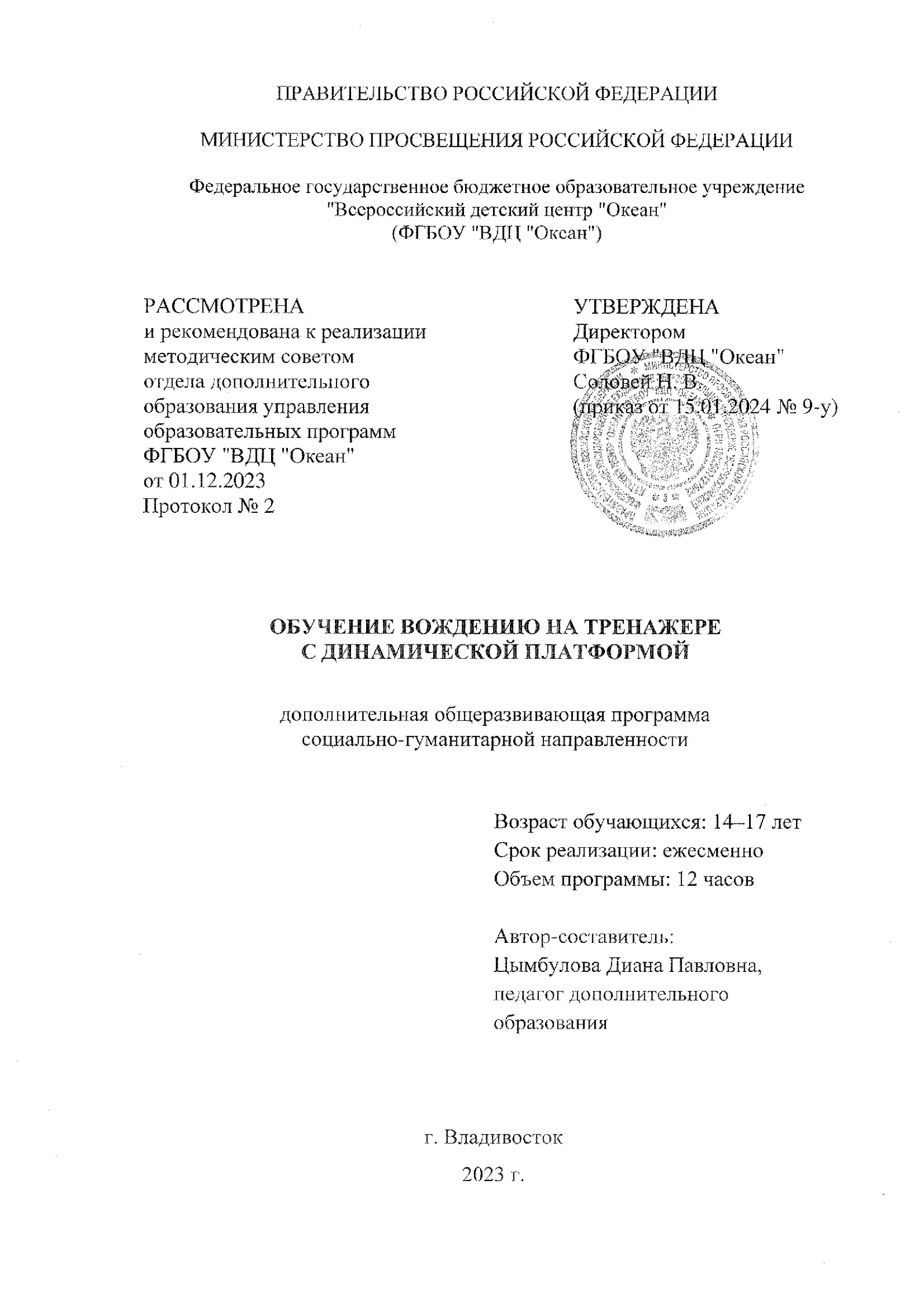 РАЗДЕЛ № 1. ОСНОВНЫЕ ХАРАКТЕРИСТИКИ ПРОГРАММЫ1.1. Пояснительная запискаАктуальность программы. Общеизвестно, что современный мир отличается высокими скоростями и одним из существенных дефицитов является нехватка времени. Отчасти, поэтому увеличивается количество людей, для которых «автомобиль – не роскошь, а средство передвижения». Две трети российских семей владеют одним или несколькими личными автомобилями (63%): за прошедшие 15 лет уровень автомобилизации повысился, семей, где есть автомобиль, стало больше на 23% (40% в 2008 г.). Статистика свидетельствует о том, что всё больше появляется молодых людей, определяющих навык управления автомобилем как жизненно необходимый, для эффективного управления собственным временем. Отношение к автомобилю как к средству передвижения больше всего распространено в молодежной группе
18-24 года (32%, тогда как 20-25% в других возрастных группах). Среди молодёжи до 25 лет опыт покупки машины есть у 16%, и каждый третий в этой возрастной группе намерен приобрести авто в ближайшие пару лет (34%).При этом, важной проблемой, имеющей характер угрозы национальной безопасности, является высокая аварийность на дороге. Недаром в России объявлен «приоритет ответственности государства за обеспечение безопасности дорожного движения над ответственностью граждан, участвующих в дорожном движении». Автомобиль всегда был источником повышенной опасности. С увеличением интенсивности движения возрастает и вероятность дорожно-транспортных происшествий. Несмотря на прилагаемые государством усилия, число аварий на дорогах остается высоким, а их последствия затрагивают здоровье и жизнь людей. По данным Госавтоинспекции, в октябре 2022 г. в России было зафиксировано 11 991 ДТП, в результате погибли 1360 человек. По мнению россиян, наибольшему риску стать жертвой ДТП подвергаются неопытные водители транспортных средств – 61% (по данным исследования ВЦИОМ в 2022 году).Ключевым фактором нарушения правил дорожного движения, с точки зрения россиян, является низкий уровень культуры участников дорожного движения, независимо от их социального статуса (47%).Указанное определяет актуальность программы, направленной на формирование навыков управления автомобилем у детей и молодёжи. Кстати, более половины россиян поддержали бы введение в школьную программу такого предмета, как Правила дорожного движения (73% сказали, что он должен быть обязательным). Данная программа дополнительного образования, способствует решению описанной проблемы. Практика доказывает, что навык становится более устойчивым, чем раньше он прививается, следовательно, реализация программы имеет большую социальную значимость.Направленность: социально-гуманитарная.Уровень освоения: стартовый.Отличительной особенностью является: практико-ориентированный характер обучения – обучающиеся отрабатывают навыки управления автомобилем на автотренажере в процессе педагогического сопровождения осмысления теоретического материала. В отличие от существующих программ, направленных на развитие навыков управления автомобилем, данная программа реализуется в условиях временного детского коллектива (смена длительностью в 21 день, количество занятий – 6), что переносит акцент обучения не на отработку автоматизма навыка, а на осмысление необходимости данного навыка.Для успешного освоения программы разработана карта личного прогресса в процессе освоения навыков вождения, которая позволяет обучающемуся построить свой индивидуальный план и определить объём предлагаемых знаний – в этом выразилось обновление программы с учётом актуальных задач развития самостоятельности и самоорганизации ребёнка для жизни в сложном меняющемся мире постиндустриального общества.Кроме того, данная программа может быть отдельным модулем в комплексной программе.Адресат программы: обучающиеся без базового уровня подготовки. Комплектация групп производится на 3-4 день смены после заезда, на основе добровольного характера из числа девушек и юношей, достигших 14 лет.Особенности организации образовательного процессаОбучение проводится в группах по 2-4 человека. Посещение занятий через день на протяжении 2-х недель прохождения курса.Процесс обучения проходит на автотренажере Forward с динамической платформой, который полностью сконструирован с учётом последних требований Министерства образования РФ, специально для работы в российских автошколах. В конструкциях тренажёров используются все основные органы управления автомобилем и действующая приборная панель, а в качестве программного обеспечения установлена профессиональная версия учебного симулятора «3D Инструктор 2.0 Pro», специально адаптированная для работы в составе тренажёра. Тренажёр позволяет осуществлять обучение навыкам управления легковым автомобилем на автоматической коробке переключения передач и механической коробке переключения передач по желанию обучающегося.Программа реализуется ежесменно в течение года, так как реализуется в условиях кратковременного пребывания детей во Всероссийском детском центре «Океан». Специфика организации учебной деятельности отражается в составе учебных групп – дети из разных субъектов РФ, представители разных национальностей, культур, социального опыта.Объём программы – 12 часов.Формы деятельности: групповая, индивидуальная, погружение, проект.Виды занятий по программе: интерактивная лекция, практические занятия, симуляционные упражнения. Важную роль имеют совместный разбор и анализ ошибок управления транспортным средством в ходе управления автомобилем.Формы обучения: очная1.2. Цель и задачи программыЦель – формирование осмысленного отношения к культуре безопасного управления легковым автомобилем с помощью тренажёра «Форвард» с динамической платформой.К первичным навыками управления легковым автомобилем относятся:- знание об органах управления легкового автомобиля (расположение, обозначение, функции, принцип работы);- знание алгоритмов управления легковым автомобилем;- знание культуры безопасного управления легковым автомобилем.ЗадачиВоспитательные:1. Сформировать представление о культуре безопасности на дороге и этике водителя транспортного средства.Развивающие:2. Развить функциональную грамотность как средство воспроизведения алгоритмов первичных навыков в управлении легкового автомобиля разной модификации.Обучающие:1. Сформировать знания об органах управления легкового автомобиля.2.Сформировать знания алгоритмов управления легковым автомобилем.1.3. Содержание программыУчебный планСодержание учебного плана1. Тема: Вводное занятие. Правила дорожного движения как основа культуры безопасного управления автомобилемТеория. Культура безопасности участника дорожного движения (совокупность знаний, навыков и поведенческих установок участника дорожного движения в принятии решений относительно предпринимаемых в настоящий момент действий, планирования этих действий и прогнозировании их последствий) как ответ на глобальные вызовы в области безопасности дорожного движения. Культура безопасного управления автомобилем. Правила дорожного движения.Практика. Социально-имитационная игра «Что значит быть культурным на дороге?»2. Тема: Органы управления легковым автомобилемТеория. Пожарная безопасность. Техника безопасности при работе на тренажёре. Условия организации программы, особенности, требования. Основные органы управления легковым автомобилем на тренажёре (ремень безопасности, замок зажигания, рулевое колесо, педали: акселератор (газ), тормоз, сцепление, рычаг коробки переключения передач (МКПП, АКПП), рычаг стояночного тормоза, подрулевые переключатели: световые приборы, стеклоочистители, приборная панель). Посадка водителя, регулировка сидения, зеркал.Практика. Посадка, регулировка сидения, включения/выключения технических приборов и органов управления легковым автомобилем на тренажёре. Упражнения «педалирование», «руление». Тестирование на знания названий и местонахождения органов управления легковым автомобилем.3. Тема: Начало движения, остановка легкового автомобиля на тренажёре «Форвард» с динамической платформойТеория. Посадка, пуск двигателя, включение световых приборов, сигнала поворота, трогание с места на легковом автомобиле с МКПП, переключение передач в восходящем/нисходящем режиме, остановка, выключение двигателя. Правила движения вне населённого пункта (скорость, расположение ТС, перестроение, проезд перекрестка с круговым движением).Практика. Упражнения «Трогание с места», «Переключение передач», «Остановка/стоянка на маршруте», «Просёлочная дорога».4. Тема: Движение с изменением направления и скорости на тренажере «Форвард» с динамической платформойТеория. Повороты в движении. Остановка в заданном месте с применением различных способов торможения. Проезд перекрёстков и пешеходных переходов.Практика. Упражнение «Вождение по маршруту «Загородная трасса».5. Тема: Вождение по дорогам с неинтенсивным движением на тренажёре «Форвард» с динамической платформойТеория. Перестроение, остановка вне населённого пункта. Трогание в подъёме.Практика. Упражнение «Вождение по маршруту «Южный район».6. Тема: Вождение по дорогам с интенсивным движением на тренажёре «Форвард» с динамической платформойТеория. Обгон, опережение, перестроение. Остановка в населённом пункте и вне населённого пункта. Трогание в подъёме. Проезд железнодорожных путей. Движение в сложных погодных условиях и в разное время суток.Практика: Упражнение «Вождение по маршруту «Автомагистраль».7. Тема: Зачёт. Разбор дорожных ситуацийПрактика. Выполнение зачётного задания на тренажёре «Движение на легковом автомобиле по загородной трассе», с АКПП – подведение итогов.1.4. Планируемые результатыУ обучающихся будет Личностные результатыУ обучающихся будут:- сформировано осмысленное отношение к культуре безопасного управления легковым автомобилем;- присвоены этические нормы безопасности на дороге;- запущен процесс формирования привычки культуры поведения на дороге как основы личной безопасности.Метапредметный результатРазвита функциональная грамотность как средство воспроизведения алгоритмов первичных навыков в управлении легкового автомобиля разной модификации.Предметные результатыОбучающиеся будут знать:- органы управления легкового автомобиля;- алгоритмы управления легковым автомобилем;Обучающиеся будут владеть:- первичными навыками управления легковым автомобилем на тренажёре «Форвард» с динамической платформой.РАЗДЕЛ № 2. ОРГАНИЗАЦИОННО-ПЕДАГОГИЧЕСКИЕ УСЛОВИЯ2.1. Условия реализации программыМатериально-техническое обеспечениеДля реализации программы необходимо следующее оборудование:- класс с тренажёром легкового автомобиля на динамической платформе с совмещённой автоматической и механической коробкой передач и рабочим местом педагога;- интерактивная доска – 1 шт.;- тренажёр-руль – 4 шт.;- ноутбук – 4 шт.;- планшет – 4 шт.Учебно-методическое и информационное обеспечениеЛитература и электронные ресурсы, необходимые для организации образовательного процесса:- Учебник по вождению автомобиля: Уч. пособие. [Электронный ресурс] URL: https://artesauto.ru/upload/iblock/620/vozhdenie_avtomobilya.pdf;- Методики обучения. [Электронный ресурс] URL: https://mustangs.ru/page/metodiki_obucheniya/13;- Применение интерактивных методов обучения в процессе обучения вождению [Электронный ресурс] URL: https://elibrary.ru/download/elibrary_35281430_65667397.pdf;Курс «Вождение автомобиля»: Уроки вождения. [Электронный ресурс] URL: https://vk.com/video/@autoinstruktor10rus;- Полный курс теории ПДД 2024 с видео: Онлайн-курс для изучения ПДД. [Электронный ресурс] URL: https://www.drom.ru/pdd/onlineschool;- Видео уроки по вождению автомобиля: Полезные статьи. [Электронный ресурс] URL: https://avtoline-nsk.ru/p/video-uroki-po-vojdeniyu;- Проезд перекрёстков: Тренажёр-игра. [Электронный ресурс] URL: https://yandex.ru/games/app/144451;- Экзамен ПДД 2024: Тренажёр-игра. [Электронный ресурс] URL: https://www.pdd24.com/pdd-onlain;Знаки и ПДД: Тренажёр-игра. [Электронный ресурс] URL: https://goo.su/zqVjpk;- МЕТОДИЧЕСКОЕ ПОСОБИЕ по диагностике и развитию психофизиологических и индивидуально-психологических качеств будущих водителей ПОУ Белокалитвинский УЦ РО ДОСААФ России. [Электронный ресурс] URL: https://goo.su/dOatbs;- Программно-аппаратный комплекс. Теоретический экзамен в ГИБДД. Система электронного тестирования;- Учебный симулятор. CITY CAR DRIVING. ENTERPRISE EDITION;- Программное обеспечение «Интерактивная школа»;- Лозунги (баннеры), призывающие соблюдать Правила Дорожного Движения;- Стенды с организационной и познавательной информацией.2.2. Оценочные материалы и формы аттестацииДля определения успешности и эффективности освоения программы проводится контроль знаний, умений, навыков обучающихся по следующим критериям:- Знание органов управления легкового автомобиля (расположение, обозначение, функции, принцип работы);- Знание алгоритмов управления легкового автомобиля (трогание, остановка, маневрирование);- Функциональная грамотность;- Отношение к культуре безопасного управления легковым автомобилем.Уровни освоения программы определяются по каждому из критериев в соответствии с выделенными характеристиками (таблица 1).Табл.1Критерии и уровни освоения программы.Оценочные материалыСистемный отчёт программы о выполнении заданий – оценка выполнения задания, выставленная программой.Зачёт – форма текущего или итогового контроля с целью отслеживания на различных этапах знаний, умений и навыков. Строится на сочетании индивидуальных, групповых и фронтальных форм. В ходе зачёта обучающиеся выполняют индивидуальные контрольные задания (теоретические и практические) в устной или письменной форме (тестирование, анкетирование, реферат).Устный опрос – диалогический метод обучения, при котором педагог путём постановки тщательно продуманной системы вопросов подводит учеников к пониманию нового материала или проверяет усвоение ими уже изученного.Тест – методика оценки уровня усвоения учащимися образовательной программы посредством задавания вопросов с несколькими вариантами ответов и выбора верного среди них.Опрос – проводится для выявления среза усвоения предлагаемых знаний, бывает устный и письменный.Наблюдение – описательный психологический исследовательский метод, заключающийся в целенаправленном и организованном восприятии и регистрации поведения изучаемого объекта.Анализ занятия – оценка занятия по заданным критериям.Самооценка выполнения задания – оценка, данная самому себе по итогу выполнения задания в соответствии с заданной установкой, способность оценивать себя адекватно реальным достижениям.Взаимооценка – оценка, данная друг другу по итогу выполнения задания в соответствии с заданной установкой, способность оценивать других адекватно реальным достижениям.Взаимонаблюдение – исследовательский метод, заключающийся в целенаправленном и организованном восприятии и регистрации поведения напарника по заданным критериям.Прохождение по экзаменационному маршруту – выполнение задания по прохождению маршрута на выявление уровня имеющихся знаний и навыков управления автомобилем на тренажёре «Форвард» с динамической платформой.Рефлексивный отклик – это письменная практика осмысления ситуации, участником которой стал, как возможность сознательного, произвольного выбора отношения к происходящему. Предполагает ответы на вопросы: Что в этом (событии/дне/книге) больше всего меня затронуло? Что я осознал (о предмете, о себе или о чём-то еще)? Как это связано с тем, что меня сейчас волнует и занимает? Куда это меня ведёт, о чём побуждает задуматься? Чему я научилась?Формы аттестацииВходной контроль – оценка стартового уровня образовательных возможностей обучающихся при «входе» в программу. Проводится в ходе опроса и наблюдения.Текущий контроль – оценка уровня и качества освоения тем программы и личностных качеств обучающихся, которая осуществляется на занятиях в течение всего периода обучения. Уровень усвоения материала определяется по результатам выполнения практических заданий. Педагог непрерывно отслеживает процесс работы учащихся, своевременно направляет обучающихся на исправление неточностей в практической работе. Учащиеся в качестве текущего контроля используют самоконтроль. Текущий контроль позволяет в случае необходимости вовремя произвести корректировку деятельности. С каждым учащимся отрабатываются наиболее сложные элементы. Все удачи одобряются, все недочеты корректируются.Промежуточная аттестация – оценка уровня и качества освоения обучающимися дополнительной общеобразовательной общеразвивающей программы по итогам изучения тем. Проводится в форме симуляционного заезда по маршруту с контрольными точками.Итоговый контроль – оценка уровня и качества освоения обучающимися дополнительной общеобразовательной общеразвивающей программы по завершению всего периода обучения по программе. Выполняется в форме зачёта.Формы итоговой оценки:1. Зачёт.2. Выставка.3. Защита проектов (запланированных в тематике смен по окончанию курса).4. Мастер-класс.Формы отслеживания и фиксация результата: педагогическое наблюдение, выполнение практических заданий, анализ на каждом занятии педагогом и обучающимися качества выполнения работ и приобретённых навыков общения, устный опрос, выполнение тестовых заданий. Выполняется в форме:- таблицы продвижения;- журнала посещения;- результаты системного отчёта программы о выполнении заданий;- результаты прохождения заезда по экзаменационному маршруту;- бланк учёта нарушений;- сертификаты.Формы предъявления и демонстрации образовательных результатов:1. Выполнение зачётного маршрута: обучающийся выбирает билет, в котором прописан маршрут для прохождения зачётного заезда.2. Выставки по окончанию смены.3. Участие в фестивалях программы смены (проекты).4. Мастер-класс (подготовка и проведение мастер-класса для участников смены, не проходившие курс.5. Дружинные дела (подготовка и проведение дружинного/отрядного дела).Реализация программы даёт стабильные результаты её освоения обучающимися (приложение 1, А).Результат обучения по программе выражается и в участии обучающихся в ежесменных конкурсах «Знаток ПДД», «Управление легковым автомобилем на тренажёре», «Неисправности велосипеда», которые организовываем и проводим педагогическим коллективом Детского экспериментального автогорода с целью пропаганды безопасности дорожного движения и приобщения к дорожной культуре, а также демонстрации учебных достижений (Приложение 1, Б).2.3. Методические материалыВ программе учтён принцип системности и последовательности обучения. Последовательность в обучении поможет учащимся применять полученные знания и умения в изучении нового материала. Содержание программы составляют темы, которые разработаны исходя из возрастных возможностей детей. Формирование у учащихся умений и навыков происходит постепенно: от показа и отработки навыков проявления навыков управления в новых, незнакомых ситуациях.Вопросы теоретического характера рассматриваются параллельно с практической деятельностью, преимущественно в форме беседы с наглядным показом. На практические работы предполагается выделить более 90% учебного времени.Тренажёр – это современный способ обучения. При проведении занятий необходимо учитывать, что твёрдые знания приходят через понимание, а понимание бывает тогда, когда человек начинает думать, а думать он начинает во время решения каких-то задач. Поэтому, такие методы как выполнение имитационных заданий и решение тематических задач занимают важное место в процессе обучения.Методы обучения при организации занятий: словесные (устное изложение, беседа, объяснение); наглядные (показ видеоматериалов, иллюстраций, показ приёмов работы, наблюдения, показ по образцу); практические (тренировочные упражнения); метод «мозгового штурма» (эвристический метод).Одним из методов общения педагога с обучающимися, является диалогическое общение. Диалоги между преподавателем и ребенком направлены на совместное обсуждение, в ходе которого формируется отношение к окружающему миру, мировоззренческие позиции.Ведущим методом формирования психомоторных навыков управления автомобилем является упражнение – повторное выполнение действий или деятельности с целью усовершенствования способа её выполнения. Однако не всякое повторение действий может быть названо упражнением. Для того чтобы повторные действия стали упражнением, необходимо соблюдение ряда условий:1) обучаемый должен уяснить цель и значение выработанного навыка и активно стремиться овладеть им;2) обучаемый должен знать результат каждого действия, допущенные при этом недостатки и ошибки;3) предъявляемые обучаемому требования должны соответствовать его психологическим и физическим возможностям;4) оптимальное распределение упражнений по времени, планирование тренировок и т.д.Поэтому обучающемуся предоставляется возможность заполнять и отслеживать уровень полученный и увидеть свои положительные результаты освоения программы в карте личного прогресса, что позволяет отметить точки своего «знания» и построить цели на дальнейшее обучение.Формы организации учебного занятия – беседа, выставка, защита проектов, проведение мастер-классов, игра, практическое занятие, презентация, экскурсия, конкурсы по демонстрации знаний ПДД и безопасного вождения.2.4. Календарный учебный графикСПИСОК ИСПОЛЬЗОВАННОЙ ЛИТЕРАТУРЫ1. Автошкола РФ 2022. Правила дорожного движения с комментариями и иллюстрациями (с последними изменениями и дополнениями на 2022 год)  / Алексей Громаковский, Алексей Копусов-Долинин, Алексей Приходько, Н.Я. Жульнев. Дзержинск, 2022.2. Бельке А.А., Щелканова С.В., Поплавский М.А. Тренажер для обучения вождению автомобиля. Формула полезной модели. [Электронный ресурс] URL: https://elibrary.ru/download/elibrary_38347947_75456216.pdf (Дата обращения: 11.03.2023).3. Зайцев А.А. Формирование основ культуры водителей по управлению автотранспортными средствами // Вестник университета. 2023. N 11. [Электронный ресурс] URL: https://cyberleninka.ru/article/n/formirovanie-osnov-kultury-voditeley-po-upravleniyu-avtotransportnymi-sredstvami (Дата обращения: 22.11.2022).4. Крылов В. Вождение как наука: советская школа подготовки водителей в наши дни. [Электронный ресурс] URL: http://www.kolesa.ru/article/ vozhdenie-kak-nauka-sovetskaja-shkola-podgotovki-voditelej-v-nashi-dni-2015-10-06 (Дата обращения: 23.03.2023).5. Толочко Е.И. Культура безопасного поведения на дорогах как многоаспектная социально-педагогическая проблема. [Электронный ресурс] URL: https://cyberleninka.ru/article/n/kultura-bezopasnogo-povedeniya-na-dorogah-kak-mnogoaspektnaya-sotsialno-pedagogicheskaya-problema (Дата обращения: 13.03.2023).Приложение 1. Результаты обученности по программе.1.1. Показатели результативности обучения участников программы1.2. Информация об участии детей – участников программы в конкурсах по итогу обучения по программе.Из года в год растет количество участников конкурсов по безопасному поведения на дорогах, что доказывает эффективность и целесообразность осуществляемой педагогической деятельности.Динамика роста участия детей в конкурсах по безопасному движениюПриложение 2.Анкета самооценки участия в программе1.Опрос ожиданий от занятий программы «Обучение вождению на  легковом автомобиле»      	Как ты оцениваешь свои знания по правилам дорожного движения?      	а) отличные;      	б) хорошие;      	в) нет ни каких.2. Как ты оцениваешь свои способности в управлении автомобилем?      	а) отличные;      	б) хорошие;      	в) нет ни каких.3. На курсе я…- узнаю, как правильно управлять автомобилем;- буду совершенствовать свои умения управления автомобилем;- буду «кататься» на машине;- хочу узнать, как управлять механической коробкой передач (КПП);- просто пошел, не знал куда пойти.Приложение 3СОРЕВНОВАНИЕ «ВИРТУАЛЬНЫЙ ВОДИТЕЛЬ»_____________________________________________________________________(Ф.И., дата рождения, отряд, дружина делегация)Приложение 4ТЕСТ на культурного водителя!
⠀Учёные и автолюбители нескольких стран годами создавали этот тест, а всё ради того, чтобы сегодня ты мог узнать шокирующую правду о себе... шутка!
⠀Ниже перечислены вопросы, а под ними варианты ответов. За каждый ответ начисляй себе соответствующий балл, он написан в скобочках.
⠀
1. Всегда ли ты пристёгиваешься? да (1 балл)забываю (0 баллов)никогда (-1 балл)2. Выезжая с парковки, обязательно включать сигнал поворота?
 да (1 балл) нет (0 баллов)3.  Сигналишь ли ты, если перед тобой на светофоре авто долго трогается?
 конечно, может водитель уснул! (0 баллов) сначала подожду, а потом моргну дальним светом (1 балл)4. Ты слушаешь музыку в машине так громко, что стёкла в соседней машине дрожат?
 да (1 балл) нет (0 баллов)5. Что будешь делать, если устанешь за рулем? выпью кофе для бодрости (1 балл) остановлюсь, выйду на воздух и отдохну, посплю (2 балла) поеду дальше, я сильный! (0 баллов)6. Когда едешь за рулем, ругаешься на других водителей? нет (1 балл) да (0 баллов) да, громко и вслух! (-2 балла)7. Ты включаешь 4 передачу, когда ... скорость достигла 30-40 км/ч (0 баллов) скорость достигла 60-70 км/ч (1 балл)8. Когда ведёшь машину, ты смотришь... на дорогу и зеркала(1 балл) на то, что меня окружает в целом и любуюсь природой (0 баллов)9. Садясь за руль, проверяешь ли ты колёса своего автомобиля?
 иногда (1 балл) нет (0 баллов) проверяю каждый раз (2 балла)
⠀Вот мы и узнали, кто тут у нас реально культурный водитель! №Наименование темаКоличество часовКоличество часовКоличество часовФорма аттестации /контроля№Наименование темаВсего ТеорияПрактикаФорма аттестации /контроля1Вводное занятие. Правила дорожного движения как основа культуры безопасного управления автомобилем10,50,5Наблюдение. Рефлексивный отклик2Органы управления легковым автомобилем10,50,5Опрос. Наблюдение3Начало движения, остановка легкового автомобиля на тренажёре «Форвард» с динамической платформой20,51,5Письменный опрос. Наблюдение. Самооценка выполнения задания4Движение с изменением направления и скорости на тренажёре «Форвард» с динамической платформой20,51,5Наблюдение Системный отчёт выполнения упражнения5Вождение по дорогам с неинтенсивным движением на тренажере «Форвард» с динамической платформой20,51,5Наблюдение.Системный отчёт выполнения упражнения.Взаимонаблюдение.Взаимооценка6Вождение по дорогам с интенсивным движением на тренажёре «Форвард» с динамической платформой20,51,5Наблюдение. Системный отчёт выполнения упражнения.Взаимонаблюдение.Взаимооценка7Зачёт. Разбор дорожных ситуаций202Прохождение экзаменационного маршрутаИтого:1239КритерииУровни освоения программыУровни освоения программыУровни освоения программыКритерииНизкийСреднийВысокийЗнание органов управления легкового автомобиляНе знает обозначение органов управления;не может найти месторасположения органов управления;не умеет пользоваться органами управленияЧастично сформировано представление об органах управленияЗнает обозначение органов управления;может найти месторасположения органов управления;умеет пользоваться органами управленияЗнание алгоритмов управления легкового автомобиля (трогание, остановка, маневрирование)Нарушение алгоритмовЧастично нарушение алгоритмовВерное соблюдение алгоритмовФункциональная грамотностьВыявляется на основе выполнения тестового упражнения по выбранному маршруту на тренажёре другой модификации. Зачётное упражнениеВыявляется на основе выполнения тестового упражнения по выбранному маршруту на тренажёре другой модификации. Зачётное упражнениеВыявляется на основе выполнения тестового упражнения по выбранному маршруту на тренажёре другой модификации. Зачётное упражнениеФункциональная грамотностьНе может найти месторасположения органов управления; не умеет пользоваться органами управления; не смог тронуться; попал в авариюЧастично сформировано представление об органах управления и алгоритмам трогания, остановки, маневрированияМожет найти месторасположения органов управленияФункциональная грамотностьНе может найти месторасположения органов управления; не умеет пользоваться органами управления; не смог тронуться; попал в авариюЧастично сформировано представление об органах управления и алгоритмам трогания, остановки, маневрированияУмеет пользоваться органами управленияФункциональная грамотностьНе может найти месторасположения органов управления; не умеет пользоваться органами управления; не смог тронуться; попал в авариюЧастично сформировано представление об органах управления и алгоритмам трогания, остановки, маневрированияВыполнил упражнение без ошибокОтношение к культуре безопасного управления легковым автомобилемВыявляется на основе выполнения теста поведенческие установки водителя «Культура за рулём» Приложение №Выявляется на основе выполнения теста поведенческие установки водителя «Культура за рулём» Приложение №Выявляется на основе выполнения теста поведенческие установки водителя «Культура за рулём» Приложение №Отношение к культуре безопасного управления легковым автомобилем0-3Надо еще подумать10 из 10МетодыЗначимостьПриёмыПедагогический и функциональный контрольПрактические действия обучающихся водителей подвергаются оперативному, по необходимости непрерывному контролюВыполнение упражнений на тренажёре «Форвард» с сопровождением педагога на 1-2 занятии и взаимосопровождение на последующих занятияхЕдинство группового и индивидуального обученияРазумное сочетание форм группового и личностно-индивидуального обученияУпражнение «Верю – не верю». Обучающиеся объединяются в группу2-3 человека, готовят настоящие и вымышленные факты, связанные с ПДД, безопасностью на дороге. Далее в виде викторины друг другу презентуют, тем самым узнают последние изменения ПДД, историю и удивительные фактыПрактического обученияФормирование умений и навыков применения правил в практической деятельности водителяУпражнение на планшете «Тренажёр проезда перекрёстков». Моно работать как самостоятельно, так и группой до 4 человекСитуационного обученияПрогнозирование и моделирование дорожных ситуацийПри выполнении упражнения на тренажёре «Форвард», педагог меняет погодные условия, время года, а также можно включить неисправности автомобиля, отработки действий в различных ситуациях. После выполнения упражнения, обсуждение группой какие еще можно найти способы решения ситуации NИнтерактивного обученияПрименение ИКТ, разнообразных форм обучения на занятии (ролевая игра, проблемное изложение, эвристическая беседа, работа в группах, парах)Программное обеспечение: конструктор занятий «Интерактивная школа»Наглядное обучениеВо время объяснения нового материала активно применяются макеты, плакаты, схемы и таблицы, видеоматериалы и др.Интерактивные стенды «Светофоры города». Тренажёр-манекен пострадавшего «Максим». Комплект автомобильной аптечки и т.д.Сроки реализации программы (номер смены, ее временной период)Наименование тематических образовательных программ в дружинах (ТОПС), направленность их ключевые идеиОбъем программы (час)Наполняемость учебной группы (чел.)Количество учебных группКоличество учебных группРежим занятий для одной группы (продолжительность занятия, количество занятий всего)Режим занятий для одной группы (продолжительность занятия, количество занятий всего)Воспитательная деятельность (ВД): перечень основных воспитательных событий, реализуемых в рамках образовательной программы;указать к каким ценностям российского общества и ключевым качества характера "океанца" обучающиеся будут приобщены)Сроки реализации программы (номер смены, ее временной период)Наименование тематических образовательных программ в дружинах (ТОПС), направленность их ключевые идеиОбъем программы (час)Наполняемость учебной группы (чел.)для разовых занятийдля постоянных группдля разовых занятийдля постоянных группВоспитательная деятельность (ВД): перечень основных воспитательных событий, реализуемых в рамках образовательной программы;указать к каким ценностям российского общества и ключевым качества характера "океанца" обучающиеся будут приобщены)1 сменас 09 января - 29 январяТворчество без границ (Инженерно-технический модуль) "1212-181-42 - 4продолжительность – 2 часа. Всего – 1 занятиепродолжительность – 1 час. Всего – 12 занятийФотокросс «Мои открытия»ВД ориентирована на познания себя и своих возможностей2 смена01 февраля - 21 февраляФестиваль науки  ("Изобретатели будущего" - 100 чел. + Курчатовский - 100 чел.) "1212-181-42 - 4продолжительность – 2 часа. Всего – 1 занятиепродолжительность – 1 час. Всего – 12 занятийРешение кейса «Недетская польза от детских изобретений».(17 января – День детских изобретений).ВД ориентирована на: формирование изобретательской активности, потребности творить3 сменас 26 февраля - 17 марта Всероссийские спортивные соревнования школьников "Президентские состязания"1212-181-42 - 4продолжительность – 2 часа. Всего – 1 занятиепродолжительность – 1 час. Всего – 12 занятийКонкурс «Вождение легкового/грузового автомобиля/мотоцикла на тренажёре» (пропаганда безопасного вождения ТС)Лифт в будущее 100 Страна железных дорог 1001212-181-42 - 4Дискуссия «Плюсы и минусы профессии водитель». ВД позволит участникам научиться вести дипломатические споры, найти единомышленников4 сменас 20 марта - 09 апреля" Слет школьных физоргов (+ Киберспорт)1212-181-42 - 4продолжительность – 2 часа. Всего – 1 занятиепродолжительность – 1 час. Всего – 12 занятийИгра «Будем знакомы. Чемпионы автоспорта».ВД ориентирована на расширение кругозора в области автоспорта, сплочение участников команд, развитие лидерских качеств5 смена12 апреля - 02 маяСчастливый май (наши дети и партнеры: волонтеры победы, архив, музей победы)1212-181-42 - 4продолжительность – 2 часа. Всего – 1 занятиепродолжительность – 1 час. Всего – 12 занятийКонкурс «Вождение легкового/грузового автомобиля/мотоцикла на тренажёре» (пропаганда безопасного вождения ТС)6 смена05 мая - 18 мая"Содружество орлят России" 1212-181-42 - 4продолжительность – 2 часа. Всего – 1 занятиепродолжительность – 1 час. Всего – 12 занятийИнформационная пятиминутка «Достижения в автомобилестроении».ВД ориентирована на: понимание роли автомобилестроения в техническом прогресс XXI века.7 сменас 27 мая  по 16 июня"Фабрика добрых дел"«По морям вокруг земли»Тихоокеанская школа безопасности1212-181-42 - 4продолжительность – 2 часа. Всего – 1 занятиепродолжительность – 1 час. Всего – 12 занятийРейд-исследование «Соблюдение скорости ТС вне населенного пункта» совместно с сотрудниками ГИБДД по Приморскому краю. ВД ориентирована на: формирование мотивации к изучению и соблюдению Правил дорожного движения.8 сменас 20 июня по 10 июляДБО1212-181-42 - 4продолжительность – 2 часа. Всего – 1 занятиепродолжительность – 1 час. Всего – 12 занятийМероприятия согласно Положению XV слёта-конкурса ДБО2024.ВД ориентирована на: выявление лучших команд ЮИД в стране; поддержку законопослушных участников дорожного движения и трансляцию безопасного поведения на дороге. Эрудит-игра «Дорожная безопасность» (повышение знаний безопасного участия в дорожном движении, воспитание законопослушных участников ДД)9 сменас 14 июля по 03 августа«Сила моря»Слет школьных лесничеств«Сильные люди»«Исследователи моря»«Океанский Олимп»1212-181-42 - 4продолжительность – 2 часа. Всего – 1 занятиепродолжительность – 1 час. Всего – 12 занятийКвест-игра «Дорожный лабиринт»ВД ориентирована на: развитие ключевых качеств характера «океанца»: осознанность, инициатива, усердие, любознательность; демонстрацию умений безопасного участия в дорожной среде10 сменас 07 августа по 27 августа«Планета цирка»Фестиваль трудовых отрядовДетская лаборатория туризма «Родные маршруты»«Океан талантов»«Наследники ПетраI»1212-181-42 - 4продолжительность – 2 часа. Всего – 1 занятиепродолжительность – 1 час. Всего – 12 занятийКонкурс «Начинающий водитель». ВД ориентирована на: реализацию их способностей в области безопасного участия в дорожном движении; пропаганду ПДД, на закрепление правильных привычек безопасного участия на дорогах11 сменас 30 августа по 19 сентября«Большая перемена»Слет кадетских корпусов и классов«Летняя арт-деревня»«Восточный ветер»1212-181-42 - 4продолжительность – 2 часа. Всего – 1 занятиепродолжительность – 1 час. Всего – 12 занятийПятиминутка безопасности «Дорожно-транспортный инцидент». ВД ориентирована на: формирование убеждений соблюдения Правил ДД12 сменас 27 сентября по 17 октябряЭкологика«Мир открытий!Навигатор твоих открытий1212-181-42 - 4продолжительность – 2 часа. Всего – 1 занятиепродолжительность – 1 час. Всего – 12 занятийПрезентация инфографики «Влияние автомобиля на экологию и здоровье человека». ВД ориентирована на: формирование потребности заботиться о своём здоровье, развитие умений критического мышления13 смена20 октября - 09 ноября"Инновациям - старт (техника)"1212-181-42 - 4продолжительность – 2 часа. Всего – 1 занятиепродолжительность – 1 час. Всего – 12 занятийКонкурс «Знаток дорожных правил»ВД ориентирована на: ориентирована на: реализацию их способностей в области безопасного участия в дорожном движении; пропаганду ПДД, на закрепление правильных привычек безопасного участия на дорогах14 смена12 ноября - 02 декабря" Вектор Успеха 1212-181-42 - 4продолжительность – 2 часа. Всего – 1 занятиепродолжительность – 1 час. Всего – 12 занятийРешение кейса «Недетская польза от детских изобретений». ВД ориентирована на: формирование изобретательской активности, потребности творить15 смена05 декабря - 25 декабря Дом культурыФестиваль зимних дворовых игр1212-181-42 - 4продолжительность – 2 часа. Всего – 1 занятиепродолжительность – 1 час. Всего – 12 занятийФотокросс «Мои открытия»ВД ориентирована на познания себя и своих возможностейПрограмма смены «Техноканикулы»Программа смены «Техноканикулы»Программа смены «Техноканикулы»Программа смены «Техноканикулы»Программа смены «Техноканикулы»Критерии2022202220232023КритерииНачало сменыКонец сменыНачало сменыКонец сменыЗнание органов управления легкового автомобиля14%78%14%92%Знание алгоритмов управления легкового автомобиля (трогание, остановка, маневрирование)Низкий – 20%Средний – 50%Высокий – 30%Низкий – 1%Средний – 28%Высокий – 71%Низкий – 23%Средний – 44%Высокий – 33%Низкий – 1%Средний – 23%Высокий – 76%Функциональная  грамотностьНе оценивается на начало смены99%Не оценивается на начало смены99%Отношение к культуре безопасного управления легковым автомобилемНизкий – 25%Средний – 50%Высокий – 25%Низкий – 4%Средний – 17%Высокий – 79%Низкий – 23%Средний – 44%Высокий – 33%Низкий – 1%Средний – 12%Высокий – 87% №Название мероприятия2021202220231«Знаток ПДД»18 чел.36 чел.47 чел.2«Управление легковым автомобилем на тренажере»25 чел44 чел.57 чел.3«Неисправности велосипеда»18 чел.29 чел.36 чел.ОШИБКИ,допустив которые хоть раз вы будете отстранены от участия в соревнованияхОШИБКИ,допустив которые хоть раз вы будете отстранены от участия в соревнованияхНе приступил к выполнению испытательного маршрута в течение 30 секунд после получения команды о начале его выполненияОтклонился от заданной траектории движения, предусмотренной условиями выполнения маршрута. Не вернулся в течение 30 секунд на маршрутПревысил общее время выполнения испытательного маршрутаДействие или бездействие кандидата в водители, вызвавшие ДТПНе выполнил (проигнорировал) задание судьиГрубые ошибки - 5 балловГрубые ошибки - 5 балловНе уступил дорогу (создал помеху) ТС, имеющему преимуществоНе уступил дорогу (создал помеху) пешеходам, имеющим преимуществоВыехал на встречную полосуПроехал запрещающий сигнал светофора или регулировщикаНе выполнил требования знаков приоритета, запрещающих и предписывающих знаков, дорожной разметки 1.1., 1.3., а также знаков особых предписанийПересек стоп-линию (разметка 1.12) при остановке при наличии знака 2.5 или при запрещающем сигнале светофора (регулировщика)Нарушил правила выполнения обгонаНарушил правила выполнения поворотаНарушил правила выполнения разворотаНарушил правила движения задним ходомПревысил установленную скорость движенияНе принял возможных мер к снижению скорости вплоть до полной остановки ТС при возникновении опасности для движенияНарушил правила опережения ТС при проезде пешеходных переходовСредние ошибки – 3 баллаСредние ошибки – 3 баллаНе пристегнул ремень безопасностиНе подал сигнал световым указателем поворота перед началом движения, перестроением, поворотом (разворотом) или остановкойВ установленных случаях не снизил скорость или не остановилсяВыехал на перекресток при образовавшемся заторе, создав помеху движению ТС в поперечном направленииНарушил правила остановки, стоянкиНе выполнил требования дорожной разметки (кроме разметки 1.1, 1.3, 1.12)Не использовал в установленных случаях аварийную сигнализациюМелкие ошибки – 1 баллМелкие ошибки – 1 баллВ процессе соревнования заглох двигатель (после третей ошибки участник будет отстранен от соревнований)Нарушил правила пользования внешними световыми приборами и звуковым сигналомНеверно пользовался органами управления ТС, не обеспечивал плавность движенияНе пользовался зеркалами заднего видаНесвоевременно подал сигнал поворотаНарушил правила расположения ТС на проезжей частиВыбрал скорость движения без учета дорожных и метеорологических условийДвигался без необходимости со слишком малой скоростью, создавая помехи другим ТСРезко затормозил при отсутствии необходимости предотвращения ДТПНеправильно оценивал дорожную обстановкуДопустил иные нарушения ПДД